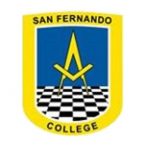 San Fernando College TPDepartamento de Matemática Profesora Renata Rojasrrojas@sanfernandocollege.cl GUÍA N°8: Volvamos un momento atrás a séptimo básicoSuma de EnterosLa suma de enteros funciona prácticamente de la misma forma que la suma de los naturales, pero tiene la salvedad que se deben tomar en cuenta los signos que se antepone al número. Al sumar dos números que son positivos, el resultado siempre será positivo y simplemente se suman como números naturales, es decir, la unidad con la unidad, decena con decena, etc.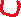 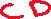 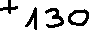 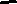 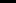 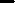 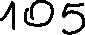 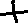 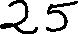 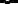 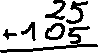 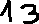 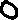 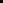 Al sumar dos números negativos, el resultado siempre será negativo y simplemente se suman como números naturales, es decir, la unidad con la unidad, decena con decena, etc. *Recordar escribir el signo negativo en la respuesta final.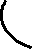 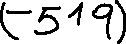 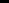 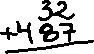 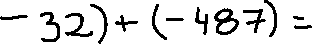 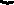 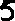 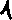 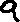 Al sumar dos números que tienen signos distintos, es decir, uno positivo y otro negativo la recomendación es restarlos entre sí y luego fijarse cuál de los números es mayor en cuanto a valor absoluto, pues el resultado final tendrá el signo del número más grande en cuanto a su valor absoluto.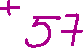 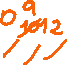 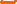 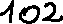 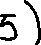 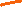 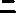 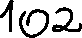 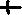 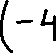 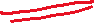 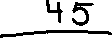 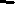 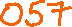 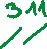 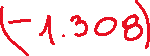 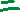 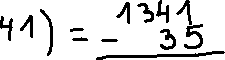 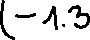 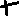 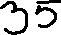 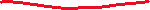 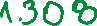 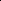 Cuando te encuentres con ejercicios con sumas de más de dos números, se recomienda hacer una tablita con los positivos en un lado y los negativos en otro. Haces la suma de cada columna y finalmente se restan entre sí los resultados de ambas columnas. Recordar mantener el signo del número que sea mayor en su valor absoluto. 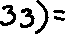 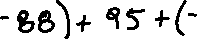 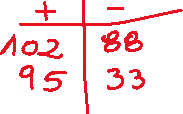 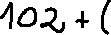 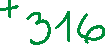 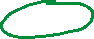 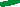 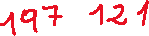 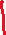 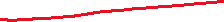 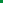 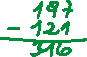 EjerciciosResuelva las siguientes operaciones aplicando lo aprendido. Se hará una clase por Meet el martes 02/06 a las 18.00, me contactaré con el/la presidente de cada curso para obtener los correos de cada uno. No se aceptarán estudiantes sin invitación.Esta guía se subirá, al igual que la anterior, a la plataforma EDMODO con un plazo de entrega para poder ser retroalimentada, sino puede unirse a la aplicación, puede consultar vía correo al mail que está en la primera hoja a la izquierda. Saludos #quedateencasaNombreNombreNº de listaCursoFechaFechaContenidosHabilidadesHabilidadesNúmeros enterosResolver problemas utilizando estrategias como las siguientes: -Simplificar el problema y estimar el resultado. -Descomponer el problema en subproblemas más sencillos. -Buscar patrones. -Usar herramientas computacionales.Resolver problemas utilizando estrategias como las siguientes: -Simplificar el problema y estimar el resultado. -Descomponer el problema en subproblemas más sencillos. -Buscar patrones. -Usar herramientas computacionales.Objetivo de aprendizajeObjetivo de aprendizajeObjetivo de aprendizajeMostrar que comprenden la adición y la sustracción de números enteros: Representando los números enteros en la recta numérica. Representándolas de manera concreta, pictórica y simbólica. Dándole significado a los símbolos + y - según el contexto (por ejemplo: un movimiento en una dirección seguido de un movimiento equivalente en la posición opuesta no representa ningún cambio de posición). Resolviendo problemas en contextos cotidianos.Mostrar que comprenden la adición y la sustracción de números enteros: Representando los números enteros en la recta numérica. Representándolas de manera concreta, pictórica y simbólica. Dándole significado a los símbolos + y - según el contexto (por ejemplo: un movimiento en una dirección seguido de un movimiento equivalente en la posición opuesta no representa ningún cambio de posición). Resolviendo problemas en contextos cotidianos.Mostrar que comprenden la adición y la sustracción de números enteros: Representando los números enteros en la recta numérica. Representándolas de manera concreta, pictórica y simbólica. Dándole significado a los símbolos + y - según el contexto (por ejemplo: un movimiento en una dirección seguido de un movimiento equivalente en la posición opuesta no representa ningún cambio de posición). Resolviendo problemas en contextos cotidianos.